             БОЙОРОК                                                                        ПОСТАНОВЛЕНИЕ         09  сентября  2021г.                                                                              №  101      О  внесении  дополнений   в План  мероприятий   муниципальной программы  «Противодействие коррупции в сельском поселении Петровский сельсовет муниципального района Ишимбайский район Республики Башкортостан на 2017-2022 годы»Во исполнение письма администрации муниципального района Ишимбайский район Республики Башкортостан от 07.09.2021 г., исполнения   Указа Президента Российской Федерации от 16.08.2021 №478 «О Национальном плане противодействия коррупции на 2021-2024 годы», руководствуясь Уставом сельского поселения Петровский   сельсовет муниципального района Ишимбайский  район Республики Башкортостан,  администрация сельского поселения Петровский сельсовет муниципального района Ишимбайский  район Республики Башкортостан  п о с т а н о в л я е т:                   1.Утвердить изменения в Плане мероприятий муниципальной программы  «Противодействие коррупции в сельском поселении Петровский сельсовет муниципального района Ишимбайский район Республики Башкортостан на 2017-2022 годы»       2.Опубликовать настоящее постановление на официальном сайте администрации сельского поселения Петровский  сельсовет муниципального района Ишимбайский  район Республики Башкортостан (http://petrowsk.ru).                                                             3.Контроль за выполнением ннастоящего постановления оставляю за собойГлава сельского поселения Петровский сельсоветмуниципального района                                                                         Ишимбайский район Республики Башкортостан                                                        А.С.Летунов   Перечень мероприятий и дополнений  Программы  «Противодействие коррупции в  сельском поселении Петровский сельсовет  муниципального района Ишимбайский район Республики Башкортостан на 2017-2022 годы                                                                                                      ПРИЛОЖЕНИЕ  к постановлениюглавы администрации сельского поселения Петровский сельсовет муниципального района Ишимбайский район Республики Башкортостан от 10 сентября  2021 г.№99    Перечень дополнительных  мероприятий включаемых в муниципальную программу  «Противодействие коррупции в  сельском поселении Петровский  сельсовет  муниципального района Ишимбайский район Республики Башкортостан                                         на 2017-2022 годыБАШКОРТОСТАН РЕСПУБЛИКАhЫ ИШЕМБАЙ РАЙОНЫ МУНИЦИПАЛЬ РАЙОНЫ
ПЕТРОВСК АУЫЛ СОВЕТЫ
АУЫЛ БИЛӘМӘhЕ
 ХӘКИМИӘТЕ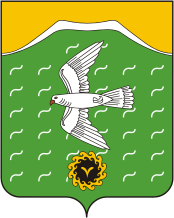 АДМИНИСТРАЦИЯ СЕЛЬСКОГОПОСЕЛЕНИЯ ПЕТРОВСКИЙ СЕЛЬСОВЕТМУНИЦИПАЛЬНОГО РАЙОНАИШИМБАЙСКИЙ РАЙОНРЕСПУБЛИКА БАШКОРТОСТАН453230, Башкортостан Республикаһы, Ишембай районы  Петровск ауылы, Ленин урамы,23 тел.(34794) 76-5-25, факс (34794) 76-5-25453230, Республика БашкортостанИшимбайский районс.Петровское, ул.Ленина.23тел.(34794) 76-5-25, факс (34794)76-5-25№п/пНаименование мероприятийНаименование мероприятийСрок исполненияСрок исполненияИсточник финансированияответственные исполнители1Проведение антикоррупционной проверки муниципальных правовых  актов и проектов муниципальных правовых актов. Принятие решений в спорных, сложных случаях о назначении антикоррупционной экспертизы муниципального правового акта, проекта муниципального правового акта. Ежегодно,постоянноЕжегодно,постояннобез финансированиябез финансированияГлава администрацииГлава администрации2Создание на официальном сайте администрации сельского поселения Петровский сельсовет Интернет – страницы с информацией о ходе реализации Программы, о фактах коррупции и принятых по ним мерам, о мероприятиях по противодействию коррупции со стороны администрации и правоохранительных органовЕжегодноЕжегоднобез финансированиябез финансированияУправляющий деламиУправляющий делами3Организация и проведение «круглых столов» для информирования предпринимателей, общественных  объединений района о ходе реализации Программы, путях решения проблем противодействия коррупции, для обобщения и распространения позитивного опыта антикоррупционного поведения среди субъектов предпринимательской деятельностиЕжегодно,постоянноЕжегодно,постояннобез финансированиябез финансированияГлава администрацииГлава администрации4Проведение выборного и конкурсного замещения муниципальных должностей в соответствии с Федеральным законом от 2 марта . № 25-ФЗ «О муниципальной службе в Российской Федерации», законом Республики  Башкортостан от 16.07.2007 г. №453-з «О муниципальной службе в Республике Башкортостан»Ежегодно,постоянноЕжегодно,постояннобезфинансированиябезфинансированияГлава администрацииГлава администрации5Организация и проведение заседаний  аттестационных комиссий для постоянного соответствия лиц, замещающих должности муниципальной службы квалификационным требованиям.Ежегодно,постоянноЕжегодно,постояннобезфинансированиябезфинансированияГлава администрацииГлава администрации6Создание и ведение резерва кадров на замещение должностей муниципальной службыЕжегодно,постоянноЕжегодно,постояннобезфинансированиябезфинансированияГлава администрацииГлава администрации7Обеспечение систематической постоянной ротации руководящих кадров в единой системе муниципальной службы. Обеспечение приоритетного назначения на руководящие должности лиц, находящихся в резерве на выдвижение, положительно зарекомендовавших себя в практической работе и проявивших организаторские способности. Исключение протекционизма.  Ежегодно,постоянноЕжегодно,постояннобез финансированиябез финансированияГлава администрацииГлава администрации8Проведение регулярных проверок деятельности муниципальных служащих на предмет соблюдения норм, запретов и требований к служебному поведению служащего, установленных законодательством о муниципальной службе. Проведение проверки достоверности полноты сведений о доходах, об имуществе и обязательствах имущественного характера, представляемых гражданами, претендующими на замещение должностей муниципальной службы, муниципальными служащими   Ежегодно,постоянноЕжегодно,постояннобез финансированиябез финансированияКомиссия Комиссия 9Размещение сведений о решениях по кадровым вопросам в районных средствах массовой информации, официальном сайте муниципального образованияЕжегодно,постоянноЕжегодно,постоянно3000,003000,00Глава администрацииГлава администрации10Анализ обращений граждан и юридических лиц по вопросам деятельности органов местного самоуправления с целью выявления сфер деятельности с повышенным риском коррупции, коррупционных проявлений среди муниципальных служащих.Ежегодно,ежегодноЕжегодно,ежегоднобез финансированиябез финансированияУправляющий деламиУправляющий делами11Подготовка предложений для принятия решений по внедрению антикоррупционных механизмов в сферах деятельности органов местного самоуправления с повышенным риском коррупцииЕжегодно,постоянноЕжегодно,постояннобез финансированиябез финансированияГлава администрацииГлава администрации12Проведение совещаний, заседаний, рабочих групп с целью анализа итогов, эффективности размещения муниципального заказа. Разработка методических  рекомендаций  по совершенствованию системы муниципальных закупок с целью устранения условий для возможных проявлений коррупцииЕжегодноЕжегоднобез финансированиябез финансированияГлава администрацииГлава администрации13Направление информации в правоохранительные органы о совершении коррупционных правонарушений, влекущих уголовную и административную ответственность муниципальными служащимиЕжегодно,по мере выявленияЕжегодно,по мере выявлениябез финансированиябез финансированияГлава администрацииГлава администрации14Принятие и внедрение административных регламентов исполнения муниципальных функций (предоставления муниципальных услуг)Ежегодно, постоянноЕжегодно, постояннобез финансированиябез финансирования15Мониторинг применения административных регламентов исполнения муниципальных функций (предоставления муниципальных услуг) в соответствии с утвержденной методикойЕжегодно,ежегодноЕжегодно,ежегоднобез финансированиябез финансированияГлава администрацииГлава администрации16Проведение заседаний комиссии по соблюдению требований к служебному поведению муниципальных  служащих сельского поселения Петровский сельсовет и урегулированию конфликта интересовЕжегодно,по мере поступления информацииЕжегодно,по мере поступления информацииНе требуетсяНе требуетсяГлава администрацииГлава администрации17Проведение для муниципальных служащих обучающих семинаров и повышение квалификации по вопросам противодействия коррупцииЕжегодно Ежегодно 2000,002000,00Глава администрацииГлава администрации18Принятие мер по повышению эффективности использования публичных слушаний, предусмотренных земельным и градостроительным законодательством, при рассмотрении вопросов о предоставлении земельных участков, находящихся в муниципальной собственностиЕжегодно Ежегодно без финансированиябез финансированияГлава администрацииГлава администрации19Размещение информации по вопросам противодействия коррупции  на официальном сайте администрации сельского поселения Петровский сельсоветПостоянно,по мере  поступления  информацииПостоянно,по мере  поступления  информациибез финансированиябез финансированияУправляющий деламиУправляющий делами20В целях  организации  антикоррупционной пропаганды и формирования в обществе  нетерпимости к коррупционному поведению  использовать и проводить  социальную  рекламу антикоррупционной направленности и в целях профилактики коррупционных проявлений, связанных  с посягательством на бюджетные средства, осуществлять работу  по формированию  у жителей поселения нетерпимости к коррупционному поведению.Ежегодно Ежегодно без финансированиябез финансированияГлава администрацииГлава администрации21Рассмотрение вопросов правоприменительной практики, по результатам вступивших в законную силу решений судов, арбитражных судов о признании недействительными ненормативных правовых актов, незаконными решений и действий (бездействия) администрации сельского поселения Петровский сельсовет, и должностных лиц в целях выработки и принятия мер по предупреждению и устранению причин выявленных нарушенийЕжеквартально Ежеквартально без финансированиябез финансированияГлава администрацииГлава администрации22Анализ уровня профессиональной подготовки муниципальных служащих администрации сельского поселения Петровский  сельсовет, обеспечение повышения их квалификацииЕжегодно Ежегодно без финансированиябез финансированияГлава администрацииГлава администрации23Заслушивать на заседаниях Совета профилактики правонарушений сельского поселения Петровский сельсовет о причинах и условиях, способствовавших совершению преступления, руководителей допустивших факт коррупции, с внесением предложений о совершенствовании механизма контроля за коррупционными проявлениями.По мере поступления информацииПо мере поступления информациибез финансированиябез финансированияГлава администрацииГлава администрации24С целью развития института общественного и парламентского контроля за соблюдением законодательства о противодействии коррупции, проведение заседаний Совета профилактики правонарушений и заседаний Совета депутатов сельского поселения Петровский сельсовет по вопросу о состоянии и эффективности совместной профилактической работы по борьбе с коррупцией на территории поселенияЕжегодно Ежегодно без финансированиябез финансированияГлава администрацииГлава администрации25Подготовка ежегодного сводного отчета об уровне коррупции и реализации мер антикоррупционной политики администрацией сельского поселения Петровский сельсоветЕжегодно Ежегодно без финансированиябез финансированияГлава администрацииГлава администрации26Организация проведения проверок по сообщениям средств массовой информации о фактах коррупции со стороны муниципальных служащихПо мере  поступления  информацииПо мере  поступления  информациибез финансированиябез финансированияГлава администрацииГлава администрации27Проверка наличия фактов коррупции, указанных в жалобах и обращениях гражданПо мере  поступления  информацииПо мере  поступления  информациибез финансированиябез финансированияКомиссия Комиссия 28Проведение анализа обращений граждан в администрацию сельского поселения Петровский сельсовет на предмет наличия в них информации о фактах коррупции со стороны муниципальных служащихЕжегодно Ежегодно без финансированиябез финансированияГлава администрацииГлава администрации29Проведение мониторинга действующего законодательства с целью своевременного приведения муниципальных правовых актов в соответствие с действующим законодательствомПостоянно Постоянно без финансированиябез финансированияГлава администрацииГлава администрации30Проведение мониторинга коррупционных проявлений посредством анализа публикаций в средствах массовой информацииПостоянноПостояннобез финансированиябез финансированияГлава администрацииГлава администрации31Проведение муниципальными заказчиками мониторинга цен маркетинговых исследований, направленных на формирование объективной начальной цены по государственным и муниципальным контрактамПостоянноПостояннобез финансированиябез финансированияГлава администрацииГлава администрации32Внедрение в практику кадровой работы администрации сельского поселения Петровский сельсовет правила, в соответствии с которым длительное, безупречное и эффективное исполнение государственным гражданским или муниципальным служащим своих должностных обязанностей должно в обязательном порядке учитываться при назначении его на вышестоящую должность, присвоении ему классного чина или при поощренииПостоянноПостояннобез финансированиябез финансированияГлава администрацииГлава администрации33Направление проектов муниципальных нормативных правовых актов в прокуратуру Ишимбайского района для проведения антикоррупционной экспертизы проектовПо мере принятияПо мере принятиябез финансированиябез финансированияУправляющий деламиУправляющий делами34Повышение эффективности противодействия коррупции при осуществлении закупок товаров, работ, услуг для обеспечения государственных (муниципальных нужд), в том числе осуществление работы по недопущению возникновения конфликта интересов в данной сфере деятельности (проведение анализа аффилированных связей членов закупочных комиссий с участниками закупок)Ежегодно, постоянноЕжегодно, постоянноГлава администрацииГлава администрации35Привлечение государственных  (муниципальных) служащих к участию в обсуждении и разработке НПА по вопросам противодействия коррупцииЕжегодно, постоянноЕжегодно, постояннобез финансированиябез финансированияУправляющий деламиУправляющий делами36Стимулирование государственных (муниципальных) служащих к предоставлению информации об известных им случаях коррупционных правонарушений, нарушений требований к служебному поведению, ситуациях конфликта интересовЕжегодно, постоянноЕжегодно, постояннобез финансированиябез финансированияГлава администрацииГлава администрации37Содействие общественным организациям в проведении просветительских мероприятий по антикоррупционной тематикеЕжегодно, постоянноЕжегодно, постояннобез финансированиябез финансированияГлава администрацииГлава администрации38Проводить анализ сведений о доходах, расходах об имуществе и обязательствах имущественного характера, муниципальных служащих, также сведений о соблюдении гражданами, замещавшими должности муниципальной службы, ограничений при заключении ими после ухода с муниципальной службы трудового договора и (или) гражданско-правового договора в случаях, предусмотренных федеральными законами, в соответствии со статьей 10 Федерального закона от 03 декабря 2012 года № 230-ФЗ «О контроле   за соответствием расходов лиц, замещающих государственные должности, и иных лиц их доходам», Федеральным законом от 25 декабря 2008 года №273-ФЗ «О противодействии коррупцииЕжегодно, постоянноЕжегодно, постояннобез финансированиябез финансированияГлава администрацииГлава администрации№п/пНаименование мероприятийИсполнители Срок исполнения 1Разработка и утверждение проекта о внесении  изменений   в План  мероприятий   муниципальной программы  «Противодействие коррупции в сельском поселении Петровский сельсовет муниципального района Ишимбайский район Республики Башкортостан на 2017-2022 годы»Глава администрации До 25 сентября 2021 года 2Проведение мониторинга участия лиц, замещающих государственные должности субъектов Российской Федерации и муниципальные должности в управлении коммерческими и некоммерческими организациямиГлава администрации Раз в полугодие 3Обеспечить участие лиц, впервые поступивших на государственную                (муниципальную) службу в мероприятиях по профессиональному развитию в области противодействия коррупцииГлава администрацииНе позднее одного года со дня поступления на службу4Обеспечить участие государственных ( муниципальных) служащих, работников в должностные обязанности которых входит участие в проведении закупок товаров, работ, услуг для обеспечения государственных( муниципальных) нужд, в мероприятиях по профессиональному развитию в области противодействия коррупции, в том числе их обучение по дополнительным профессиональным программам в области противодействии коррупцииГлава администрации По необходимости 